Муниципальное автономное общеобразовательное учреждение«Средняя общеобразовательная школа № 14»                Если вы берете людей такими, каковы   они есть, со всеми присущими им недостатками, вы никогда не сделаете их лучше. Если же вы обращаетесь с людьми, как с идеальными людьми, вы поднимаете их на ту высоту, на которой вы хотели бы их видеть. Гёте И.Программа школьного конкурса  педагогического мастерстваСостав жюри  Конкурса.Змановская Тамара Сергеевна – председатель жюри, директор МАОУ СОШ № 14.Третьякова Наталья Анатольевна - заместитель председателя жюри, заместитель директора МАОУ СОШ № 14 по УВР.Члены жюри:Лесникова Нина Владимировна, заместитель директора МАОУ СОШ № 14 по воспитательной работе.Семеница Светлана Михайловны, заместитель директора МАОУ СОШ № 14 по УВР.Прохорова Вера Владимировна, заместитель директора МАОУ СОШ № 14 (структурное подразделение «Детский сад»).Исатаева Светлана Викторовна, учитель начальных классов, руководитель школьного методического объединения учителей начальной школы.Писарева Ирина Алексеевна, учитель русского языка и литературы, руководитель школьного методического объединения учителей  гуманитарного цикла.Игашева Елена Николаевна, учитель  биологии, руководитель школьного методического объединения учителей  естественно-научного цикла.Хозеева Альфия Мухаметдиновна, учитель начальных классов, руководитель школьного методического объединения классных руководителей.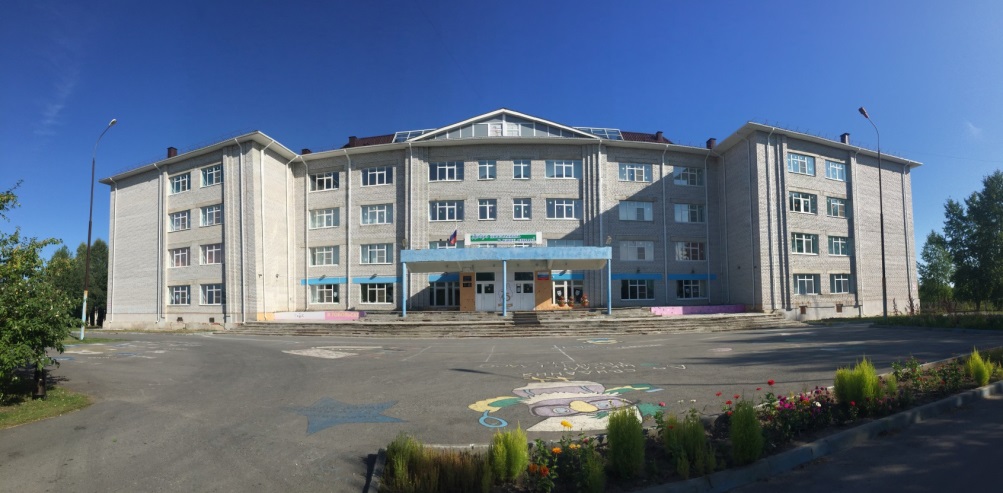 Номинация: « Мое рабочее место»Номинация: « Мое рабочее место»Номинация: « Мое рабочее место»Номинация: « Мое рабочее место»Номинация: « Мое рабочее место»Номинация: « Мое рабочее место»19 декабря 2019 г.19 декабря 2019 г.19 декабря 2019 г.19 декабря 2019 г.19 декабря 2019 г.19 декабря 2019 г.Гуляева Наталья Александровна, учитель начальных классовГуляева Наталья Александровна, учитель начальных классовГуляева Наталья Александровна, учитель начальных классовГуляева Наталья Александровна, учитель начальных классовкабинет  212кабинет  212Мадьярова Раушания Чагваровна, учитель начальных классовМадьярова Раушания Чагваровна, учитель начальных классовМадьярова Раушания Чагваровна, учитель начальных классовМадьярова Раушания Чагваровна, учитель начальных классовкабинет  104кабинет  104Пакшинцева Маргарита Александровна, учитель английского языкаПакшинцева Маргарита Александровна, учитель английского языкаПакшинцева Маргарита Александровна, учитель английского языкаПакшинцева Маргарита Александровна, учитель английского языкакабинет  302кабинет  302Ашихмина Елена Алексеевна, учитель информатики, физикиАшихмина Елена Алексеевна, учитель информатики, физикиАшихмина Елена Алексеевна, учитель информатики, физикиАшихмина Елена Алексеевна, учитель информатики, физикикабинет  412кабинет  412Номинация «Я с тобой»Номинация «Я с тобой»Номинация «Я с тобой»Номинация «Я с тобой»Номинация «Я с тобой»Номинация «Я с тобой»Ф.И.О. педагогаКабинетКлассТема занятия, урокаТема занятия, урокаДата, времяПантюкова Наталья Сергеевна, учитель начальных классовкабинет  2111 доп. классИнтегрированный урок «Природный мир. Математические представления»Интегрированный урок «Природный мир. Математические представления»19.12.2019 г.9.15Бронникова Любовь Александровна, учитель физической культурыСпортивный зал6в классУрок физкультуры «Техника низкого старта»Урок физкультуры «Техника низкого старта»17.12.2019 г.9.20Кудрявцева Марина Валерьевна, учитель - логопедкабинет  1182г классПрактические упражнения на ориентировку в пространствеПрактические упражнения на ориентировку в пространстве19.12.2019 г8.30Номинация «Открытие»Номинация «Открытие»Номинация «Открытие»Номинация «Открытие»Номинация «Открытие»Номинация «Открытие»Ф.И.О. педагогаКабинетКлассТема занятия, урокаТема занятия, урокаДата, времяБоярина Зоя Сергеевна, учитель немецкого языкакабинет 3032а классУрок немецкого языка «Праздник алфавита»Урок немецкого языка «Праздник алфавита»19.12.2019 г.10.15Пакшинцева Маргарита Александровна, учитель английского языкакабинет  3023а классУрок английского языка «Любимое место отдыха»Урок английского языка «Любимое место отдыха»18.12.2019 г. 9.15Сыкисова Юлия Сергеевна, учитель физической культурыСпортивный зал2б классУрок физкультуры по теме: «Игровые задания с предметами, подвижные игры»Урок физкультуры по теме: «Игровые задания с предметами, подвижные игры»12.12.2019 г.10.15Журавлева Надежда Владимировна, воспитательОбразовательная деятельностьОбразовательная деятельность17.12. 2019 г.09.00Номинация «Воспитатель года»Номинация «Воспитатель года»Номинация «Воспитатель года»Номинация «Воспитатель года»Номинация «Воспитатель года»Номинация «Воспитатель года»Ф.И.О. педагогаГруппа Группа Гладышева Анастасия Сергеевна, воспитатель«Теремок»«Теремок»Образовательная деятельность "Зимние узоры"Образовательная деятельность "Зимние узоры"12.12.2019 г. 09.15Маняпова Асия Октябрисовна, воспитатель«Речецветик»«Речецветик»Образовательная деятельность "Веселый снеговик"Образовательная деятельность "Веселый снеговик"18.12.2019 г. 09.15Пильникова Лидия Валерьевна, воспитатель«Рябинка»«Рябинка»Образовательная деятельностьОбразовательная деятельность17.12. 2019 г. 09.30Номинация «Лучший классный руководитель»Номинация «Лучший классный руководитель»Номинация «Лучший классный руководитель»Номинация «Лучший классный руководитель»Номинация «Лучший классный руководитель»Номинация «Лучший классный руководитель»Ф.И.О. педагогаКабинетКлассТема занятия, урокаТема занятия, урокаДата, времяМертвищева Дарья Викторовна, учитель начальных классовкабинет 1204б классКлассный часКлассный час18.12.2019 г.10.00Апшанова Эмилия Ришатовна, учитель начальных классовкабинет 1133 г классКоллективное творческое дело «Волшебная мастерскаяКоллективное творческое дело «Волшебная мастерская17.12.2019 г.10.15Пивоварова Екатерина Евгеньевна, учитель истории и обществознаниякабинет  4046а классКлассный час на тему "С любовью к России"
Классный час на тему "С любовью к России"
13.12.2019 г.
13:40 